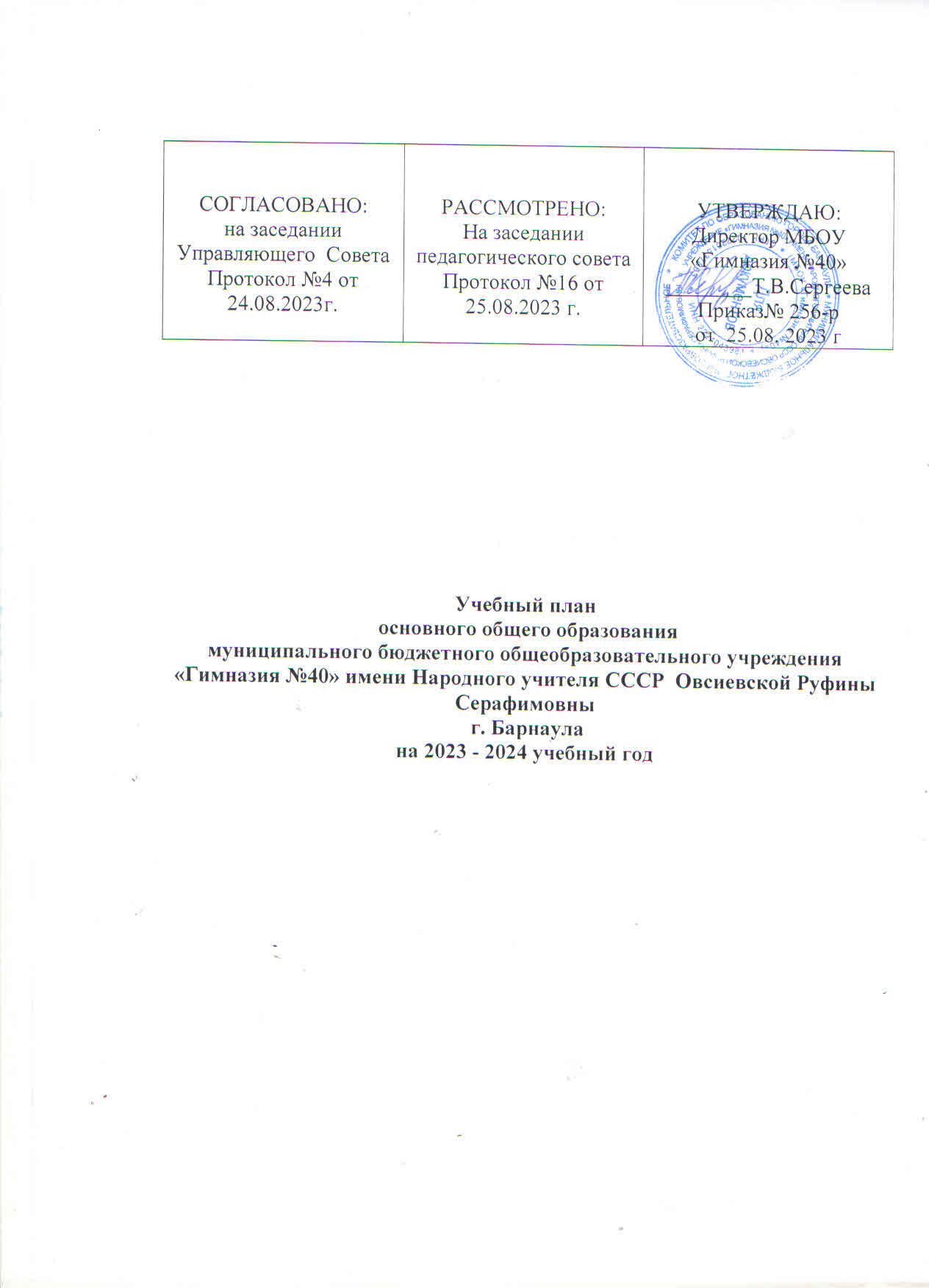 ПОЯСНИТЕЛЬНАЯ ЗАПИСКАУчебный план основного общего образования Муниципальное бюджетное общеобразовательное учреждение "Гимназия №40 имени Народного учителя СССР Овсиевской Руфины Серафимовны" (далее - учебный план) для 5-9 классов, реализующих основную образовательную программу основного общего образования, соответствующую ФГОС ООО (приказ Министерства просвещения Российской Федерации от 31.05.2021 № 287 «Об утверждении федерального государственного образовательного стандарта основного общего образования»), фиксирует общий объём нагрузки, максимальный объём аудиторной нагрузки обучающихся, состав и структуру предметных областей, распределяет учебное время, отводимое на их освоение по классам и учебным предметам.Учебный план является частью образовательной программы Муниципальное бюджетное общеобразовательное учреждение "Гимназия №40 имени Народного учителя СССР Овсиевской Руфины Серафимовны", разработанной в соответствии с ФГОС основного общего образования, с учетом Федеральной образовательной программой основного общего образования, и обеспечивает выполнение санитарно-эпидемиологических требований СП 2.4.3648-20 и гигиенических нормативов и требований СанПиН 1.2.3685-21.Учебный год в Муниципальное бюджетное общеобразовательное учреждение "Гимназия №40 имени Народного учителя СССР Овсиевской Руфины Серафимовны" начинается 01.09.2023 и заканчивается 27.05.2024. Продолжительность учебного года в 5-9 классах составляет 34 учебные недели. Учебные занятия для учащихся 5-9 классов проводятся по 5-ти дневной учебной неделе.Максимальный объем аудиторной нагрузки обучающихся в неделю составляет  в  5 классе – 29 часов, в  6 классе – 30 часов, в 7 классе – 32 часа, в  8-9 классах – 33 часа. .Учебный план состоит из двух частей — обязательной части и части, формируемой участниками образовательных отношений. Обязательная часть учебного плана определяет состав учебных предметов обязательных предметных областей.Часть учебного плана, формируемая участниками образовательных отношений, обеспечивает реализацию индивидуальных потребностей обучающихся. Время, отводимое на данную часть учебного плана внутри максимально допустимой недельной нагрузки обучающихся, может быть использовано: на проведение учебных занятий, обеспечивающих различные интересы обучающихсяВ Муниципальное бюджетное общеобразовательное учреждение "Гимназия №40 имени Народного учителя СССР Овсиевской Руфины Серафимовны" языком обучения является русский язык.При изучении предметов английский язык, информатика, технология, предпрофиль осуществляется деление учащихся на подгруппы.Промежуточная аттестация – процедура, проводимая с целью оценки качества освоения обучающимися части содержания (четвертное оценивание) или всего объема учебной дисциплины за учебный год (годовое оценивание).Промежуточная/годовая аттестация обучающихся за четверть осуществляется в соответствии с календарным учебным графиком.Все предметы обязательной части учебного плана оцениваются по четвертям. Предметы из части, формируемой участниками образовательных отношений, являются безотметочными и оцениваются «зачет» или «незачет» по итогам четверти. Промежуточная аттестация проходит на последней учебной неделе четверти. Формы и порядок проведения промежуточной аттестации определяются «Положением о формах, периодичности и порядке
текущего контроля успеваемости и промежуточной аттестации обучающихся Муниципальное бюджетное общеобразовательное учреждение "Гимназия №40 имени Народного учителя СССР Овсиевской Руфины Серафимовны". Освоение основной образовательной программ основного общего образования завершается итоговой аттестацией. Нормативный срок освоения основной образовательной программы основного общего образования составляет 5 лет.УЧЕБНЫЙ ПЛАНПлан внеурочной деятельности (недельный)Муниципальное бюджетное общеобразовательное учреждение "Гимназия №40 имени Народного учителя СССР Овсиевской Руфины Серафимовны"Предметная областьУчебный предметКоличество часов в неделюКоличество часов в неделюКоличество часов в неделюКоличество часов в неделюКоличество часов в неделюКоличество часов в неделюКоличество часов в неделюКоличество часов в неделюКоличество часов в неделюКоличество часов в неделюКоличество часов в неделюКоличество часов в неделюКоличество часов в неделюКоличество часов в неделюКоличество часов в неделюКоличество часов в неделюКоличество часов в неделюПредметная областьУчебный предмет5А5Б5В6А6Б6В7А7Б7В8А8Б8В8Г9А9Б9В9ГОбязательная частьОбязательная частьОбязательная частьОбязательная частьОбязательная частьОбязательная частьОбязательная частьОбязательная частьОбязательная частьОбязательная частьОбязательная частьОбязательная частьОбязательная частьОбязательная частьОбязательная частьОбязательная частьОбязательная частьОбязательная частьОбязательная частьРусский язык и литератураРусский язык55566644433333333Русский язык и литератураЛитература33333322222223333Иностранные языкиИностранный язык33333333333333333Математика и информатикаМатематика55555500000000000Математика и информатикаАлгебра00000033333333333Математика и информатикаГеометрия00000022222222222Математика и информатикаВероятность и статистика00000011111111111Математика и информатикаИнформатика00000011111111111Общественно-научные предметыИстория22222222222222.52.52.52.5Общественно-научные предметыОбществознание00011111111111111Общественно-научные предметыГеография11111122222222222Естественно-научные предметыФизика00000022222223333Естественно-научные предметыХимия00000000022222222Естественно-научные предметыБиология11111111122222222ИскусствоИзобразительное искусство11111111100000000ИскусствоМузыка11111111111110000ТехнологияТехнология22222222211111111Физическая культура и основы безопасности жизнедеятельностиФизическая культура22222222222222222Физическая культура и основы безопасности жизнедеятельностиОсновы безопасности жизнедеятельности00000000011111111Основы духовно-нравственной культуры народов РоссииОсновы духовно-нравственной культуры народов России11111100000000000ИтогоИтого2727272929293030303131313132.532.532.532.5Часть, формируемая участниками образовательных отношенийЧасть, формируемая участниками образовательных отношенийЧасть, формируемая участниками образовательных отношенийЧасть, формируемая участниками образовательных отношенийЧасть, формируемая участниками образовательных отношенийЧасть, формируемая участниками образовательных отношенийЧасть, формируемая участниками образовательных отношенийЧасть, формируемая участниками образовательных отношенийЧасть, формируемая участниками образовательных отношенийЧасть, формируемая участниками образовательных отношенийЧасть, формируемая участниками образовательных отношенийЧасть, формируемая участниками образовательных отношенийЧасть, формируемая участниками образовательных отношенийЧасть, формируемая участниками образовательных отношенийЧасть, формируемая участниками образовательных отношенийЧасть, формируемая участниками образовательных отношенийЧасть, формируемая участниками образовательных отношенийЧасть, формируемая участниками образовательных отношенийЧасть, формируемая участниками образовательных отношенийНаименование учебного курсаНаименование учебного курсаНаглядная геометрияНаглядная геометрия11100000000000000Компьютерная грамотностьКомпьютерная грамотность00000011111110000Финансовая грамотностьФинансовая грамотность11100000000000000ПредпрофильПредпрофиль00000000000000,50,50,50,5Математика в жизниМатематика в жизни00011100000000000Правовая культура гражданПравовая культура граждан00000011100000000Занимательная химияЗанимательная химия00000000011110000ИтогоИтого22111122222220.50.50.50.5ИТОГО недельная нагрузкаИТОГО недельная нагрузка2929293030303232323333333333333333Количество учебных недельКоличество учебных недель3434343434343434343434343434343434Всего часов в годВсего часов в год98698695210201020102010881088108811221122112211221122112211221122Учебные курсыКоличество часов в неделюКоличество часов в неделюКоличество часов в неделюКоличество часов в неделюКоличество часов в неделюКоличество часов в неделюКоличество часов в неделюКоличество часов в неделюКоличество часов в неделюКоличество часов в неделюКоличество часов в неделюКоличество часов в неделюКоличество часов в неделюКоличество часов в неделюКоличество часов в неделюКоличество часов в неделюКоличество часов в неделюУчебные курсы5А5Б5В6А6Б6В7А7Б7В8А8Б8В8Г9А9Б9В9ГРазговор о важном11111111111111111Профориентация"Россия-мои горизонты"11111111111111111Динамический час11111111111111111Функциональная грамотность (читательская)11100001010000000Занимательная математика11100000000000000Функциональная грамотность00010000100000000Естественно-научна00001000001110000Кружок по математике (формировние математической грамотности)00000100000001111Курс по биологии00011100000000000Финансовая грамотность00000010000000000Психология общения00000000100000000Занимательный английский язык00000011010000000Тайны языка00000000001100000Моя родина-Алтайский край00000000000010000Русская словесность00000000000001111ИТОГО недельная нагрузка55555555555555555